Правила пожарной безопасностиУважаемые родители! В целях вашей безопасности и безопасности ваших детей как можно чаще беседуйте с малышами о том, как себя вести в чрезвычайных ситуациях.Главное: научите детей избегать потенциальную опасность пожара. Не забывайте повторять с детьми правила пожарной безопасности.Вопросы, на которые каждый ребенок должен знать правильный ответ:Что нужно делать, если возник пожар в квартире? (позвонить по телефону 01 или с сотового 010, 112 и сообщить адрес пожара, свою фамилию, что и где горит)Можно ли играть со спичками и зажигалками? Ответ: Нельзя. Спички – одна из причин пожара.Чем можно тушить пожар? Ответ: Одеялом, пальто, водой, песком, огнетушителем.Можно ли самостоятельно пользоваться розеткой? Ответ: Нельзя. Нужно просить взрослых включить или выключить электроприборы.Назови номер пожарной службы? Ответ: 01 или с сотового телефона 010, 112.Главное правило при любой опасности? Ответ: Не поддаваться панике, не терять самообладания.Можно ли без взрослых пользоваться свечами, бенгальскими огнями у елки? Ответ: Нет, нельзя, может возникнуть пожар.Можно ли дотрагиваться до включенных электроприборов мокрыми руками? Ответ: Нельзя! Вода пропускает ток через себя. Это опасно для жизни.В случае возникновения пожара, если рядом нет взрослых, детям нужно действовать следующим образом:Обнаружив пожар, позвонить по телефону 01 или с сотового 010, 112, сообщить фамилию, адрес, что и где горит.Предупредить о пожаре соседей, если необходимо, они помогут ребенку вызвать пожарных.Нельзя прятаться под кровать, в шкаф, под ванну, а постараться убежать из квартиры.Ребенку необходимо знать: дым гораздо опаснее огня. В задымленном помещении – закрыть нос и рот мокрой тряпкой, лечь на пол и ползти к выходу – внизу дыма меньше.При пожаре в подъезде пользоваться лифтом запрещается. Он может отключиться.Ожидая приезда пожарных, сохранять спокойствие.Когда приедут пожарные, выполнять все их указания.Не шутите с огнём!
Я- огонь! Я – друг ребят.
Но когда со мной шалят,
Становлюсь тогда врагом
И сжигаю все кругом!
 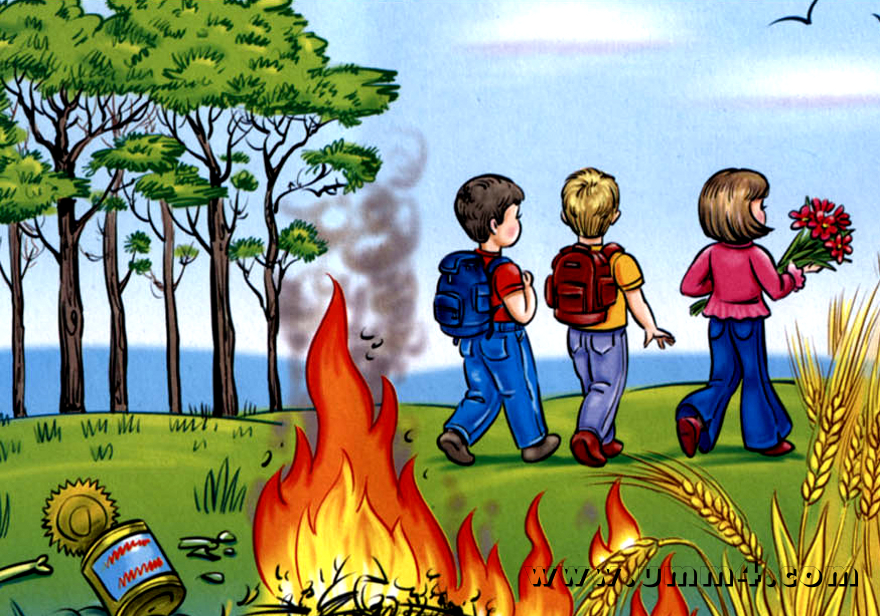 Не берите в руки спички! 
Чтобы лес, звериный дом,
Не пылал нигде огнём,
Чтоб не плакали букашки,
Не теряли гнёзда пташки,
А лишь пели песни птички,
Не берите в руки спички!Опасности праздничного салюта 
Посмотрите, там и тут
В небе плещется салют…
Здорово, конечно,
Если всё успешно.Но опасность на пути
Стережёт — не обойти!
Если что пойдёт не так,
Если в фейерверке брак,
Или прочь не отбежали,
Иль в окно кому попали,
В общем, столько тут вопросов!
Не пускай салют без спроса!Хочешь ты салют устроить?
Хорошо, не станем спорить,
Только, чтоб не пострадать
Нужно в помощь взрослых звать!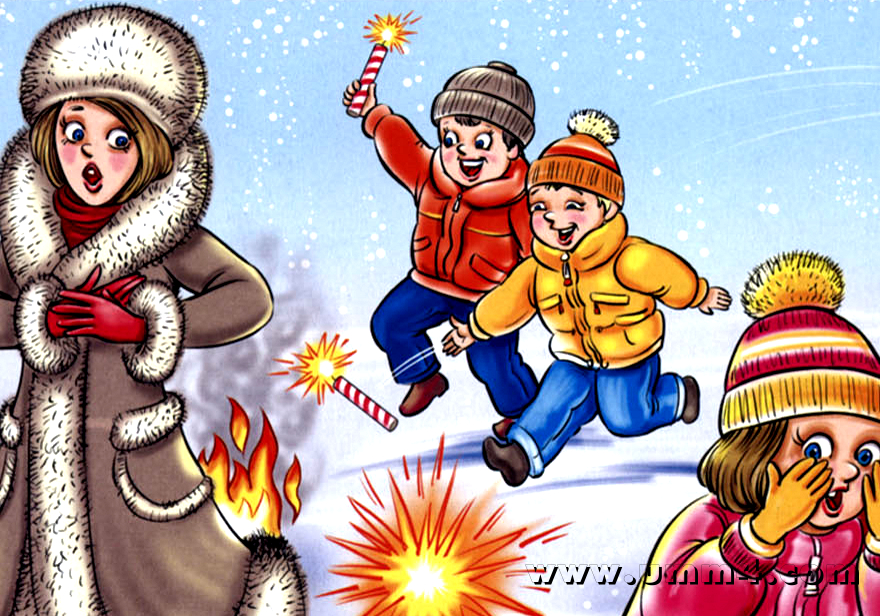 Уходя тушите свет! 
Знай, любые провода
Повреждённые – беда!
Ведь они опасны слишком –
Замыкание как вспышка!Дать друзьям такой совет
Просто каждый может:
Уходя тушите свет
И приборы тоже!